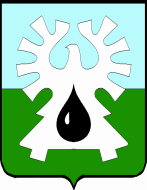 ГОРОДСКОЙ ОКРУГ УРАЙХАНТЫ-МАНСИЙСКОГО АВТОНОМНОГО ОКРУГА-ЮГРЫДУМА ГОРОДА УРАЙРЕШЕНИЕот 26 апреля 2022 года                                             	  	                       № 46Об изменении состава комиссии Думы города Урай VII созыва по Регламенту, вопросам депутатской деятельности, этики и наградам	На основании письменных заявлений депутатов Думы города Урай Акчурина Марата Раисовича,  Павликова Дмитрия Николаевича, Кукушкина Артёма Викторовича  и Ребякина Евгения Владимировича, Дума города Урай решила:1. Изложить приложение 2 к решению Думы города Урай от 28.10.2021 № 15 «О  комиссии  Думы города Урай VII созыва по Регламенту, вопросам депутатской деятельности, этики и наградам» в новой редакции согласно приложению.2. Опубликовать настоящее решение в газете «Знамя». Председатель  Думы города Урай                                                А.В. ВеличкоСОСТАВ комиссии Думы города Урай VII созыва по Регламенту, вопросам депутатской деятельности, этики и наградамПриложение  к решению Думы города Урайот 26 апреля 2022 года  № 46«Приложение 2к решению Думы города Урайот 28 октября 2021 года  № 15Председатель комиссии:Павликов Дмитрий Николаевич.Заместитель председателя комиссии:Кочемазов Алексей Владимирович.Члены комиссии: Величко Александр Витальевич,Кукушкин Артём Викторович,Миникаев Рустам Фаритович,Насибуллин Леонард Фанилевич.»